П О С Т А Н О В Л Е Н И ЕГУБЕРНАТОРА  КАМЧАТСКОГО КРАЯ             г. Петропавловск-КамчатскийВ соответствии с приказом Минприроды России от 24.07.2020 № 477 «Об утверждении Правил охоты»ПОСТАНОВЛЯЮ:1. Внести в постановление Губернатора Камчатского края от 12.04.2013 № 50 «Об определении видов разрешенной охоты и параметров осуществления охоты в охотничьих угодьях на территории Камчатского края, за исключением особо охраняемых природных территорий федерального значения» следующие изменения:1) в водной части слова «приказом Минприроды России от 16.11.2010 № 512 «Об утверждении Правил охоты» заменить на слова «приказом Минприроды России от 24.07.2020 № 477 «Об утверждении Правил охоты»;2) приложение 2 изложить в редакции согласно приложению.2. Настоящее постановление вступает в силу через 10 дней после дня его официального опубликования.Губернатор Камчатского края                                                                   В.В. СолодовПриложениек постановлению губернатораКамчатского краяот 12.04.2013 N 50«Приложение 2к постановлению губернатораКамчатского краяот 12.04.2013 N 50ПАРАМЕТРЫ ОСУЩЕСТВЛЕНИЯОХОТЫ В ОХОТНИЧЬИХ УГОДЬЯХ НА ТЕРРИТОРИИКАМЧАТСКОГО КРАЯ, ЗА ИСКЛЮЧЕНИЕМ ОСОБО ОХРАНЯЕМЫХПРИРОДНЫХ ТЕРРИТОРИЙ ФЕДЕРАЛЬНОГО ЗНАЧЕНИЯ1. Сроки охоты на лося:1) все половозрастные группы - с 01 октября по 15 декабря;2) взрослые самцы - с 01 сентября по 30 сентября.2. Сроки охоты на снежного барана - с 01 августа по 15 октября.3. Сроки охоты на бурого медведя:1) с 11 апреля по 10 июня;2) с 20 августа по 31 декабря.4. Сроки охоты на бурого медведя с метательным стрелковым оружием, не имеющим механизмов фиксации упругих элементов в напряженном состоянии (лук) – с 1 апреля по 10 июня и с 6 августа по 31 декабря.5. Сроки охоты на пушных животных:1) сурок камчатский, суслик длиннохвостый - с 20 августа по 30 сентября;2) заяц-беляк, лисица - с 01 октября по 28 (29) февраля;3) выдра, ондатра - с 25 октября по 28(29) февраля;4) белка обыкновенная, норка американская, рысь, росомаха, песец - с 25 октября по 28 (29) февраля;6. Сроки весенней охоты на пернатую дичь:а) в охотничьих угодьях, расположенных в границах Быстринского (охотничьи угодья N 1 "Кекукский", N 2 "Текловаямский", N 3 "Рыбный", N 4 "Чабинский", N 5 "Верхне-Тихой", N 6 "Янпатский", N 7 "Копканский", N 8 "Тигильский"), Усть-Большерецкого (к югу от русел рек Большая - Плотникова) районов Камчатского края - с четвертой субботы апреля продолжительностью 10 календарных дней;б) в охотничьих угодьях, расположенных в границах Алеутского, Быстринского (охотничьи угодья N 9 "Быстринский", N 10 "Анавгайский", "Скара" (охотничьи участки NN 11, 14, 15), N 12 "Уксичанский", N 13 "Тополовский", N 16 "Романовский", N 17 "Рассошинский", N 18 "Сопочный", N 19 "Сухарики", N 20 "Тваянский", N 21 "Ичинский", N 22 "Семеновский", N 23 "Кимитинский", "Облуковинское" (охотничьи участки NN 24-27), N 28 "Андриановский", N 29 "Копылье"), Елизовского, Мильковского, Соболевского, Усть-Большерецкого (к северу от русел рек Большая - Плотникова), Усть-Камчатского (юго-западнее р. Двухюрточная, включая охотничье-промысловые участки NN 14, 15, 26-32, 42, 45), Карагинского (севернее водораздела рек Кичига-Паклаваям, Кичига-Сигаиэктап, включая охотничьи угодья N 1 "Паклаваям", N 17 "Кичигинский", N 18 "Валаваямский", N 19 "Охотский", "Парапольское" (охотничьи участки NN 20, 21), Тигильского (южнее границы речного бассейна реки Тигиль) районов Камчатского края районов Камчатского края - с 01 мая по 10 мая; в) в охотничьих угодьях, расположенных в границах Усть-Камчатского (охотничье-промысловый участок N 44), Карагинского (южнее водораздела рек Кичига-Паклаваям, Кичига-Сигаиэктап, включая охотничьи угодья N 2 "Тымлат", N 3 "Карага", N 4 "Макаровка", "Карагинское" (охотничьи участки NN 5, 6-А, 14), "Рысь" (охотничьи участки NN 6-Б, 7), N 8 "Ука", "Селинг" (охотничьи участки NN 9, 10), N 11 "Маламваям", N 12 "Ольховый", N 13 "Озерновский", N 15 "Ивашкинский 2, N 16 "Дранкинский", N 22 "Ивашкинский - Приморский", N 23 "Карагинский остров", N 24 "Лагуна Казарок") районов Камчатского края - с 14 мая по 23 мая;г) в охотничьих угодьях, расположенных в границах Усть-Камчатского (восточнее р. Двухюрточная, включая охотничье-промысловые участки NN 1-13,16-25,33-41,43, 46) - с 05 мая по 14 мая;д) в охотничьих угодьях Олюторского, Пенжинского, Тигильского (речной бассейн реки Тигиль и территория севернее границы речного бассейна реки Тигиль) районов Камчатского края - с 08 мая по 17 мая.2) на глухаря (самцов каменного глухаря) – со второй субботы мая продолжительностью 10 календарных дней.3) на селезней уток с использованием живых подсадных (манных) уток - с четвертой субботы апреля продолжительностью 30 календарных дней;4) на турпанов (горбоносого) – с 29 мая по 1 июня.7. Иные сроки охоты на пернатую дичь:1) на водоплавающую дичь (гуси, утки) - с первой субботы сентября сроком на 90 дней;2) на боровую дичь (глухари, белая и тундряная куропатки) - с четвертой субботы августа по 28 (29) февраля; 3) сроки охоты на болотно-луговую дичь (бекасы, турухтан, тулес, улиты, большой веретенник, средний кроншнеп, мородунка, камнешарка) - в период с третьей субботы августа сроком на 90 дней;8. Сроки охоты на пернатую дичь с подружейными собаками (островными и континентальными легавыми собаками, ретриверами, спаниелями), имеющими справку или свидетельство о происхождении:1) на болотно-луговую дичь (бекасы, турухтан, тулес, улиты, большой веретенник, средний кроншнеп, мородунка, камнешарка) - в период с 25 июля по 31 декабря;2)  на боровую дичь (глухари, белая и тундряная куропатки) – в период с 5 августа по 28 (29) февраля;3) на водоплавающую дичь (гуси, утки) – в период с четвертой субботы августа по 31 декабря.9. Запрещается:1) запрещается применение петель для добычи копытных животных, медведей, пушных животных, птиц, за исключением применения петель на территории закрепленных охотничьих угодий для отлова волка (петлями, изготовленными из многожильного металлического троса диаметром не более 4 миллиметров и общей длиной троса не более 150 сантиметров) и зайца-беляка (петлями, изготовленными из одножильной металлической проволоки диаметром не более 1.1 миллиметра и общей длиной проволоки не более 150 сантиметров) в случае осуществления промысловой охоты и охоты в целях регулирования численности охотничьих ресурсов; 2) применение любых световых устройств, тепловизоров, приборов ночного видения для добычи копытных животных, медведей, пушных животных, за исключением случаев добычи копытных животных и медведей в темное время суток с вышек, расположенных на высоте не менее двух метров над уровнем земли, добычи волка, а также случаев использования световых устройств для добора раненых животных; 3) охота в условиях особого противопожарного режима, введенного органами местного самоуправления муниципальных образований в Камчатском края, предусматривающего запрет на посещение лесов гражданами, и при объявлении режима чрезвычайной ситуации, связанного с обеспечением пожарной безопасности.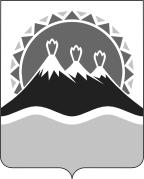 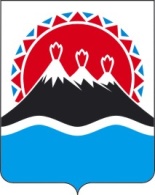 №О внесении изменений в постановление Губернатора Камчатского края от 12.04.2013   № 50 «Об определении видов разрешенной охоты и параметров осуществления охоты в охотничьих угодьях на территории Камчатского края, за исключением особо охраняемых природных территорий федерального значения»